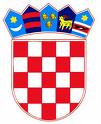             REPUBLIKA HRVATSKAKRAPINSKO – ZAGORSKA ŽUPANIJA       UPRAVNI ODJEL ZA OPĆU UPRAVU      I IMOVINSKO-PRAVNE POSLOVEKLASA: UP/I-943-04/21-01/208URBROJ: 2140/01-14-02-04-21-4Pregrada, 01. rujna 2021.Upravni odjel za opću upravu i imovinsko-pravne poslove Krapinsko-zagorske županije, temeljem članka 34. Zakona o općem upravnom postupku („Narodne novine“ br. 47/09), u predmetu potpunog izvlaštenja zk.č.br. 264 k.o. Prišlin radi rekonstrukcije postojeće i izgradnje nove prometnice kroz zonu malog poduzetništva „Drajža“ u Humu na Sutli duljine 1.432,0 m – dio planirane državne ceste DC233, dionica Hum na Sutli (D206) – Mali Tabor (D229) – II. poddionica, na prijedlog Hrvatskih cesta d.o.o. za upravljanje, građenje i održavanje državnih cesta, Zagreb, Vončinina 3, zastupanih po odvjetnici Vesni Narančić iz Krapine, d o n o s i Z A K L J U Č A K1. Imenuje se privremeni zastupnik u osobi odvjetnika Josipa Petrovića iz Zlatara, Kaštelska 4, nepoznatoj stranci Plefčak Martinu, Štajerska, Brezovec, upisanom vlasniku na zkčbr. 264 k.o. Prišlin.2. Privremeni zastupnik zastupat će osobu navedenu u točki 1. izreke ovog zaključka u upravnom predmetu potpunog izvlaštenja zk.č.br. 264 k.o. Prišlin radi rekonstrukcije postojeće i izgradnje nove prometnice kroz zonu malog poduzetništva „Drajža“ u Humu na Sutli duljine 1.432,0 m – dio planirane državne ceste DC233, dionica Hum na Sutli (D206) – Mali Tabor (D229) – II. poddionica.3. Poziva se privremeni zastupnik prihvatiti povjerene mu dužnosti te ih u svemu savjesno i po zakonu obavljati.4. Ovlast privremenog zastupnika prestaje kad se stranka ili osoba ovlaštena za njezino zastupanje pojavi u postupku.5. Privremeni zastupnik iz točke 1. izreke ima pravo na nagradu i naknadu troškova ukoliko u roku od 30 dana od dana poduzimanja tražene radnje podnese zahtjev sa priloženim troškovnikom ovom Upravnom odjelu. Troškove zastupanja privremenog zastupnika snosi korisnik izvlaštenja Hrvatske ceste d.o.o. za upravljanje, građenje i održavanje državnih cesta, Zagreb, Vončinina 3.O b r a z l o ž e n j ePred ovim Upravnim odjelom, na prijedlog Hrvatskih cesta d.o.o. za upravljanje, građenje i održavanje državnih cesta, Zagreb, Vončinina 3, zastupanih po odvjetnici Vesni Narančić iz Krapine, pokrenut je postupak potpunog izvlaštenja nekretnine označene kao: - zkčbr. 264 k.o. Prišlin, sjenokoša u Humu, površine 63 čhv, upisana u zk.ul. 273 k.o. Prišlin na ime vlasnika Plefčak Martin, Štajerska, Brezovec u 1/1 dijela i u posjedovni list  br.  296 k.o. Prišlin na ime suposjednika Ferlež  Mirjana, Goljak  8/A, 10000 Zagreb u ½ dijela i Ferlež Zlatko, Goljak 8-A, 10000 Zagreb u ½ dijela.Postupajući po prijedlogu za potpuno izvlaštenje nekretnine, zakazana je usmena rasprava za 02.09.2021. g. na koju su pozvani upisani vlasnik i posjednici predmetne nekretnine. Poziv za usmenu raspravu upućen upisanom vlasniku Plefčak Martinu, Štajerska, Brezovec, vraćen je ovom Upravnom odjelu s naznakom da je isti nepoznat.Obzirom na navedeno, izvršen je uvid u dostupne službene evidencije (Matica umrlih, Matica rođenih, Matica vjenčanih i sl.), kako bi se utvrdilo više podataka o nepoznatoj stranci (kao što su trenutna adresa prebivališta i boravišta i točan datum i mjesto smrti), ali navedeno nije dalo konkretne rezultate.Člankom 12. Zakona o izvlaštenju i određivanju naknade („Narodne novine“ br. 74/14, 69/17, 98/19) određeno je da su poslovi izvlaštenja  od interesa za Republiku Hrvatsku, a postupci izvlaštenja su hitni postupci.Člankom 34. Zakona o općem upravnom postupku propisano je postavljanje privremenog zastupnika postupovno nesposobnoj stranci koja nema zakonskog zastupnika, kada se protiv neke osobe u  postupku treba hitno poduzeti neka radnja, čije prebivalište, boravište ili sjedište nije poznato, a koja nema opunomoćenika,  zatim stranci čiji su identitet i adresa poznati, ali se ne nalazi na području RH, a nema osobu ovlaštenu za zastupanje te nepoznatoj osobi.Slijedom iznijetog, valjalo je na temelju odredbe članaka 34. Zakona o općem upravnom postupku, donijeti odluku kao u izreci.Točka 5. zaključka temelji se na članku 162. Zakona o općem upravnom postupku kojim je propisan način i uvjeti ostvarivanja prava na nagradu i naknadu troškova osobama koje sudjeluju u postupku te na članku 38. stavku 1. Zakona o izvlaštenju i određivanju naknade kojim je propisano da troškove postupka izvlaštenja snosi korisnik izvlaštenja.UPUTA O PRAVNOM LIJEKU:Protiv ovog zaključka ne može se izjaviti žalba.  Samostalna upravna referenticaza imovinsko – pravne posloveMaja Katalenić Turniški, mag.iur.Dostaviti: Odvjetnica Vesna Narančić, Krapina, Trg Stjepana Radića 15 (za Hrv. ceste), -AROdvjetnik Josip Petrović, Zlatar, Kaštelska 4 (za Plefčak Martina), -AROglasna ploča,Mrežne stranice Krapinsko-zagorske županije,Spis predmeta. 